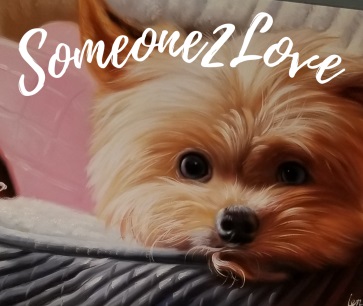 Someone2Love – Medication & Supplement FormAnimal Medical Record Date: ___________________________Animal Name: _______________________________________________________Male 		FemaleSpayed		Neutered		IntactMicrochipped 	 Yes    No 	  Microchip Number: __________________Breed(s): __________________________________Color(s): __________________________________Markings: _________________________________Clinical Signs: _______________________________________________________Veterinary Diagnosis: _________________________________________________Medications Prescribed: ______________________________________________Dosage: ____________________________________________________________DateDrug AdministeredDose AdministeredTime AMTime PMInitialsDateDrug AdministeredDose AdministeredTime AMTime PMInitials